Massachusetts Department of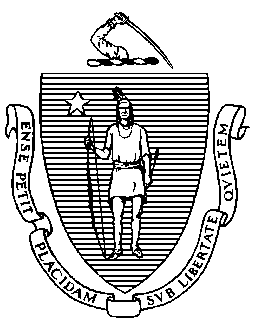 Elementary and Secondary Education75 Pleasant Street, Malden, Massachusetts 02148-4906 	Telephone: (781) 338-3000                                                                                                                 TTY: N.E.T. Relay 1-800-439-2370MEMORANDUMThe Richard B. Russell National School Lunch Act, as amended by the Healthy Hunger-Free Kids Act of 2010 (HHFKA), requires a unified accountability system designed to ensure that participating school food authorities (SFAs) comply with National School Lunch Program (NSLP) and School Breakfast Program (SBP) requirements.  The Act also requires an accountability system that conducts Administrative Reviews (AR) to evaluate program requirements for NSLP and SBP.In March 2021, the Massachusetts Department of Elementary and Secondary Education (DESE), Office for Food and Nutrition Programs, applied for a single waiver request for a 6-year administrative review cycle extension through June 30, 2025; this request was approved by the United States Department of Agriculture (USDA), Food and Nutrition Service (FNS).There are currently scheduled two virtual training sessions and two online learning modules to review the Administrative Review Process for districts that are scheduled for a review during the 2021-2022 school year.The purpose of these sessions are to address the program requirements of the AR process.  The online learning modules serve as an extended learning opportunity.  Please refer to the list below to see if your Local Educational Agency (LEA) is scheduled for a NSLP AR during this school year.  Attendance by the School Nutrition Director and Business Manager are strongly recommended.Training opportunities available2021 Administrative Review Preparation Strategies: Register for one of the virtual training sessions:Wednesday September 29, 2021 (2:00 pm - 4:00 pm)https://us02web.zoom.us/webinar/register/WN_sI4D-TYlRCm8biClOw6EeQTuesday, October 5, 2021 (2:00 pm – 4:00 pm)https://us02web.zoom.us/webinar/register/WN_Y01QbZCaT_qYU_Loe42rZwThese sessions will focus on the steps SFA’s should take to prepare their records for ARs. Meal Access and Reimbursement, Meal Pattern and Nutritional Quality and General Program Compliance areas will be discussed. These training sessions will not be recorded, the same content will be offered in each training. Nuts and Bolts of School Nutrition Programs On Demand Modules:Our online learning modules reviewing the Administrative Review Process and Resource Management are available to be taken at your own pace. We strongly encourage participants of the virtual training session to complete this module before you attend to help you prepare questions for DESE staff.3)  Nuts and Bolts of School Nutrition Programs Continuation Series: A series of webinars that focus on performance standard 1 & 2 compliance areas are being offered to help SFA’s confirm their understanding of specific compliance issues that will be assessed during the administrative review. All webinars will start at 2:00 pm on the date scheduled. Administrative Review Schedule SY 2021-2022Jeffrey C. RileyCommissionerTo:School Nutrition Program DirectorsFrom:	Robert M. Leshin, DirectorOffice for Food and Nutrition ProgramsDate:	September 28, 2021Subject:National School Lunch Program Administrative Review Process Preparation for Schools Scheduled for an Administrative Review in SY 2021-2022Administrative Reviewhttp://johnstalkerinstitute.org/nb/ondemand/home.htm Resource Managementhttp://johnstalkerinstitute.org/nb/ondemand/home.htm September 21, 2021Using the Virtual Gateway for Direct Certification Meal Benefit Issuance – Compliance, Refreshers and Common ChallengesOctober 19, 2021Deciphering the Verification ProcessCounting and Claiming Meals – Tips and Tricks for Ensuring Accuracy November 16, 2021Increasing Access and Engagement Through Afterschool MealsCompleting the 742R ReportDecember 21, 2021Solutions for Real Life Challenges to Serving a Reimbursable Lunch or Breakfast Documenting Meal Pattern ComplianceRegister for any webinar here: https://www.johnstalkerinstitute.org/nb/cs/Register for any webinar here: https://www.johnstalkerinstitute.org/nb/cs/Agreement # Sponsor Name12-001Abington Public Schools09-002-1Acton Boxborough Reg'l School Dist05-007Amesbury Public Schools09-014Ashland Public Schools09-170-1Assabet Valley Regional Vocational S. D.03-016Attleboro Public Schools11-018Avon Public Schools01-020Barnstable Public Schools09-023Bedford Public Schools09-026Belmont Public Schools11-447-CS-60Benjamin Franklin Classical Charter02-209-CS-4Berkshire Arts/Tech Charter02-113-1Berkshire Hills Regional School District14-028-1Berlin-Boylston Reg'l School District09-031Billerica Public Schools11-050-1Blue Hills Regional School District13-035-CS-34Boston Preparatory Charter School07-043Brimfield Elementary11-046Brookline Public Schools01-126-2Cape Cod Reg'l Tech High School08-060-1Chesterfield-Goshen Regional07-281-I66RChildren's Study Home14-064Clinton School Department11-065Cohasset Public Schools09-160-CS-59COLLEGIATE CHARTER SCHOOL OF LOWELL13-035-CS-20Conservatory Lab Charter School13-035-P200CRISTO REY BOSTON HIGH SCHOOL08-210-I27RCutchins Programs for Children01-351-1Dennis-Yarmouth Regional School District13-035-S14Department of Youth Services14-257-I25RDevereux Foundation12-082Duxbury Public Schools14-124-I55REagle Hill Foundation of MA Inc.13-035-P420East Boston Central Catholic08-086Easthampton Public Schools14-185-I83REvergreen Center Inc.01-096Falmouth Public Schools09-100Framingham Public Schools12-146-1Freetown-Lakeville Regional School Dist.03-201-CS-210Global Learning Charter School14-110Grafton Public Schools08-111Granby School Committee03-095-1Greater Fall River Regional Voc09-301-2Greater Lowell Regional Voc Tech12-118Halifax School Committee07-332-CS-68Hampden Charter School of Science West  05-128-CS-4Hill View Montessori Charter School12-239-I17RHome for Little Wanderers13-035-I3RItalian Home for Children Inc.09-049-P41James F. Farr Academy13-035-CS-56Kipp Academy Charter School09-158Littleton Public Schools07-159Longmeadow Public Schools09-160-4Lowell Middlesex Academy05-164Lynnfield Public Schools05-166-1Manchester-Essex Regional Sch District03-167Mansfield Public Schools05-168Marblehead School Department09-170Marlborough School Department01-172Mashpee Public Schools11-177Medway School Committee12-182Middleborough Public Schools14-186Millbury School Department11-187Millis Public Schools09-155-2Minuteman Regional Vocational Tech01-126-1Monomoy Regional School District02-341-1Mount Greylock Regional School District05-196Nahant Public Schools14-294-1Narragansett Regional School District13-035-P40Nativity Preparatory School05-071-I32RNortheast Family Institute07-227-2Pathfinder Regional Voc Tech HS05-229Peabody Public Schools09-093-CS-209Pioneer Charter School Of Sci. Everett05-262-CS-69Pioneer Charter School of Sci. Saugus06-216-1Pioneer Valley Regional School District02-236Pittsfield Public Schools12-239Plymouth School Committee09-274-CS-18Prospect Hill Academy13-035-I30RR.F.K. Action Corps Inc.02-249Richmond Consolidated School12-251Rockland School Committee13-035-P432Sacred Heart School05-258-CS-4Salem Academy Charter School05-262Saugus School Committee11-189-P286Shaloh School Oholei Torah06-272Shutesbury Public Schools14-097-CS-11Sizer School A North Central Essential03-292-P215South Coast Educational Collaborative08-278South Hadley School Committee05-181-I60RSPECTRUM JUVENILE RECOVERY07-281Springfield Public Schools02-070-P8St Agnes School09-100-P4 St Bridget Parish School14-316-P216St Joseph School09-160-P4154St Patrick School14-021-I73RStetson School Inc.11-285Stoughton Public Schools09-288Sudbury Public Schools09-295Tewksbury School Committee04-296-1Up-Island Regional School14-215-I8RValley View School09-314Watertown Public Schools12-323West Bridgewater School Committee07-332West Springfield Public Schools03-331Westport Community School District11-335Westwood Public Schools12-338-1Whitman-Hanson Regional School District14-343Winchendon Public Schools09-344Winchester Public Schools